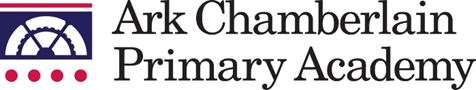 Primary TeacherArk Chamberlain Primary Academy joined the Ark network in September 2015. The school, which was previously Oldknow Academy, is a 5 form entry junior school (ages 7-11) in Small Heath, Birmingham. Ark Chamberlain Primary joins Ark’s thriving hub of primary and secondary schools in Birmingham.We are currently recruiting an enthusiastic primary teacher to join our academy. This is an exciting opportunity to play a pivotal role in a committed staff team and make a real impact on the outcomes of our pupils. The school has much to be proud of, with a long reputation as an outstanding school in the city. The journey back to outstanding will be challenging and requires talented teaching team who are able to inspire staff and students alike. As a teacher at Ark Chamberlain Academy, you will be responsible for delivering outstanding teaching and learning to all pupils, helping them to achieve the best academic results they can. You will also act as a role model to pupils and strive to inspire a love of learning in all. You will be supported every step of the way by the Headteacher and the senior leadership team and one of the country’s top performing academy networks.Our ideal candidate will:be an excellent teacherbe enthusiastic and have a flexible approach to workbe dedicated to raising attainment levels and ensuring that each child makes continuing progressbe committed to Ark’s ethos of high expectations and no excuseshave the resolve to make a real difference to the lives of pupils.There are great opportunities to take on additional responsibility, for excellent professional development and progression. We welcome visits to the academy; to arrange a time to visit the school, please contact Mrs Nita Bateman on 0121 464 8771  and n.bateman@arkchamberlain.org. Please apply via the following link: http://arkchamberlain.org/vacancies. The closing date for applications is Monday 5th December 2016 at 11am. Early applications as encouraged as we will review them on a rolling basis.Start date: 	As soon as availableSalary:          Ark MPS (£23,026 - £33,988)/UPS (£36,458 - £39,204) per annum dependant upon experience Location:	Small Heath, BirminghamContract:  	PermanentHours: 	Full time We value diversity and are committed to safeguarding and promoting child welfare. The successful candidate will be subject to DBS and any other relevant employment checks.Job Description: Primary Teacher Reporting to:		Senior Leadership Team  Salary:	Ark MPS (£23,026 - £33,988)/UPS (£36,458 - £39,204) per annumDisclosure Level:		EnhancedThe RoleTo deliver outstanding teaching and learning and therefore help students achieve excellent academic results, and be a role-model/impact the academy more widely.To design an engaging and challenging curriculum that inspires children to appreciate the range of subjects and their application.Key ResponsibilitiesTo plan, resource and deliver lessons and sequences of lessons to the highest standard that ensure real learning takes place and students make superior progressTo provide a nurturing classroom and academy environment that helps students to develop as learners To help to maintain discipline across the whole academyTo contribute to the effective working of the academy.Outcomes and ActivitiesTeaching and LearningEnrich the curriculum with trips and visits to enhance the learning experience of all studentsWith direction from the headteacher and within the context of the academy’s curriculum and schemes of work, plan and prepare effective teaching modules and lessonsTeach engaging and effective lessons that motivate, inspire and improve pupil attainmentUse regular assessments to set targets for students, monitor student progress and respond accordingly to the results of such monitoringTo produce/contribute to oral and written assessments, reports and references relating to individual and groups of pupilsDevelop plans and processes for the classroom with measurable results and evaluate those results to make improvements in student achievement  Ensure that all students achieve at least at chronological age level or, if well below level, make significant and continuing progress towards achieving at chronological age levelMaintain regular and productive communication with pupils, parents and carers, to report on progress, sanctions and rewards and all other communicationsProvide or contribute to oral and written assessments, reports and references relating to individual pupils and groups of pupilsDirect and supervise support staff assigned to lessons and when required participate in related recruitment and selection activitiesImplement and adhere to the academies behaviour management policy, ensuring the health and well-being of pupils is maintained at all timesParticipate in preparing pupils for external examinations. Academy CultureSupport the academies values and ethos by contributing to the development and implementation of policies practices and proceduresHelp create a strong academy community, characterised by consistent, orderly behaviour and caring, respectful relationshipsHelp develop a culture and ethos that is utterly committed to achievementTo be active in issues of student welfare and supportSupport and work in collaboration with colleagues and other professional in and beyond the school, covering lessons and providing other support as required.OtherUndertake , and when required, deliver or be part of  the appraisal system and relevant training and professional developmentUndertake other various responsibilities as directed by the line manager or Headteacher.Person Specification: Primary TeacherQualification CriteriaQualified to degree level and above Qualified to teach and work in the UK.ExperienceExperience of raising attainment of all pupils in a challenging classroom environmentExperience of reflecting on and improving teaching practice to increase student achievement  Evidence of continually improving the teaching and learning in their year group though schemes of work, assessment and extra-curricular activities etc.KnowledgeUp to date knowledge in the primary curriculum and an understanding of the strategies needed to establish consistently high aspirations and standards of results and behaviour. Behaviours LeadershipEffective team member and leaderHigh expectations for accountability and consistencyVision aligned with Ark’s high aspirations, high expectations of self and othersGenuine passion and a belief in the potential of every pupilMotivation to continually improve standards and achieve excellenceCommitment to the safeguarding and welfare of all pupils.Teaching and LearningExcellent classroom practitionerEffective and systematic behaviour management, with clear boundaries, sanctions, praise and rewardHas good communication, planning and organisational skillsDemonstrates resilience, motivation and commitment to driving up standards of achievementActs as a role model to staff and pupilsCommitment to regular and on-going professional development and training to establish outstanding classroom practice.Other desirable training and skillsTraining and practice in Ruth Miskin’s ‘Read, Write Inc.’An interest in music and the ability to play an instrument.Other Commitment to equality of opportunity and the safeguarding and welfare of all pupilsWillingness to undertake trainingThis post is subject to an enhanced DBS checkArk is committed to safeguarding and promoting the welfare of children and young people in our academies.  In order to meet this responsibility, we follow a rigorous selection process. This process is outlined here, but can be provided in more detail if requested. All successful candidates will be subject to an enhanced Disclosure and Barring Service check.